REQUERIMENTO NºAssunto: Solicita providências da SABESP para efetuação de troca de tampa de bueiro na Avenida Japão, altura do nº 119 no Jardim das Nações.Senhor Presidente,CONSIDERANDO, que a tampa de bueiro situada em local elencado acima está afundada. REQUEIRO, nos termos regimentais, após ouvido o Douto e Soberano plenário, que seja oficiado a SABESP, no sentido de providenciar com urgência a troca da tampa de bueiro. SALA DAS SESSÕES, 08 de agosto de 2018.SÉRGIO LUIS RODRIGUESVereador – PPS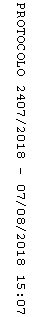 